ВЕСТИВторник 13.07.2021 года  № 7 ИНФОРМАЦИЯ  АДМИНИСТРАЦИЯМУНИЦИПАЛЬНОГО  ОБРАЗОВАНИЯ  РАЗДОЛЬНЫЙ  СЕЛЬСОВЕТБЕЛЯЕВСКОГО  РАЙОНА  ОРЕНБУРГСКОЙ  ОБЛАСТИПОСТАНОВЛЕНИЕ с. Междуречье   12.07.2021                                                                                               № 30/1-пОб утверждении отчета об исполнении  бюджета муниципального образования Раздольный сельсовет  Беляевского района Оренбургской области  за  2 квартал  2021 года	В   соответствии  с   пунктом   5 статьи   264.2   Бюджетного       кодекса Российской Федерации:	1.Утвердить отчет об исполнении бюджета муниципального образования Раздольный сельсовет за 2 квартал      2021  года  по  доходам  в сумме 1861012,26  рублей, по расходам 2385312,80 рублей, с превышением расходов над доходами в сумме 524300,54  рублей с показателями по:	-доходам бюджета муниципального образования Раздольный сельсовет  по кодам классификации доходов бюджетов согласно приложению  1;	-расходам бюджета муниципального образования Раздольный сельсовет по разделам, подразделам классификации расходов бюджетов согласно приложению  2;	-источникам финансирования дефицита бюджета муниципального образования Раздольный сельсовет по кодам классификации источников финансирования дефицитов бюджетов согласно приложению  3.	2. Главе администрации муниципального образования Раздольный сельсовет  направить отчет об исполнении бюджета муниципального образования Раздольный сельсовет  за  2 квартал  2021 года Совету депутатов муниципального образования Раздольный сельсовет Беляевского района Оренбургской области.	3. Опубликовать настоящее постановление на сайте администрации муниципального образования Раздольный сельсовет в сети Интернет.	4. Контроль за исполнением настоящего постановления оставляю за  собой.	5.Постановление вступает в силу со дня его подписания. Глава муниципального образования                                  К.К. НурмухамбетовАдминистрацияМУНИЦИПАЛЬНОГО ОБРАЗОВАНИЯРАЗДОЛЬНЫЙ СЕЛЬСОВЕТ БЕЛЯЕВСКОГО РАЙОНАОРЕНБУРГСКОЙ  ОБЛАСТИпостановление с. Междуречье12.07.2021                                                                                      № 35-пОб утверждении проектов мест размещения контейнерных площадок для временного хранения твердых коммунальных  отходов на территории  муниципального образования Раздольный сельсоветВ соответствии с Федеральным законом от 06.03.2003 №131-ФЗ «Об общих принципах организации местного самоуправления в Российской Федерации», с санитарными правилами и нормами СанПиН 42-128-4690-88 «Санитарные правила содержания территорий  населенных мест», в целях обеспечения охраны окружающей среды и здоровья человека на  территории   муниципального образования Раздольный сельсовет:1. Утвердить  проекты мест размещения контейнерных площадок для сбора ТКО на территории  муниципального образования Раздольный сельсовет согласно приложению.2. Опубликовать настоящее постановление  в муниципальной газете «Вести» и разместить на официальном сайте Раздольного сельсовета в сети интернет.3. Контроль за исполнением настоящего постановления оставляю за собой.4.  Постановление вступает в силу со дня его подписания. Глава муниципального образования                                                                     К.К. НурмухамбетовПриложение к постановлению администрации МО Раздольный сельсоветБеляевского района Оренбургской областиот 12.07.2021 №35-п«УТВЕРЖДАЮ»Глава муниципального образованияРаздольный сельсовет_______________К.К. НурмухамбетовПРОЕКТКонтейнерной площадки для твердых коммунальных отходов (ТКО), расположенной по адресу: ул.Центральная д.20 кв.а, с.Межуречье, Беляевского района, Оренбургской области, № 1СОДЕРЖАНИЕПОЯСНИТЕЛЬНАЯ ЗАПИСКА          Настоящий проект контейнерной площадки разработан в соответствии со СНиП 02.07.01–89 «Градостроительство, планировка и застройка городских и сельских поселений», приложение М.Размещение контейнерной площадки должно соответствовать санитарным правилам содержания территорий населенных мест СаНПин 42-128-4690-88, п.2.2.3., СаНПин 2.1.7.3550-19, п.2.2.Методические рекомендации по формированию тарифов на услуги по уничтожению, утилизации и захоронению твердых бытовых отходов. (Москва 2003)Площадка, размещаемая по адресу с.Междуречье, ул. Центральная д. 20 кв.а рассчитана для сбора ТКО по жилым домам: Центральная д.2-28, Набережная д.1-9 всего домовладений – 27, население – 88 чел. Расчет выполнен с предельным сроком хранения мусора (периодичность удаления отходов), одни сутки.Необходимое количество контейнеров N рассчитывается по формуле:N = (pmk1t/365vk2) k3где N– ёмкость одного контейнера (м3)k2 – коэффициент наполнения контейнера, равный – 0,9;k3 – коэффициент, учитывающий контейнеры, находящиеся в ремонте, мойке и прочее, равный – 1,05;р – норма накопления на 1 человека в год, м3.m – численность населения микрорайона, жилого района, дома;k1 – коэффициент, суточной неравномерности накопления мусора, равный – 1,2 ;t - предельный срок хранения мусора (периодичность удаления отходов) сут.;v – емкость одного контейнера;Приказ Департамента Оренбургской области по ценам и регулированию тарифов от 08.05.2018 года № - 29-н. «Нормативы накопления твердых коммунальных отходов для домовладений на территории Оренбургской области» индивидуальные жилые дома: на одного проживающего – 328.68 кг/год, что составляет – 1.32 м3/годN = (1.32 х 30 х 1,2 x 1/365 x 0,75 х 0,9) х 1,05 = 1 шт.Необходим 1 контейнер, но из-за того, что количество ТКО увеличивается, по данной причине устанавливается 2 контейнера.Контейнерная площадка расположена с юго-западной стороны жилого дома ул. Центральная д.20 кв.а на расстоянии 40 метров от торца наружной стороны здания (схема расположения площадки прилагается).Санитарно-защитная зона составляет не менее 20 метров.	Покрытие площадки из цементного бетона М-150, толщиной 100 мм., основание из щебня толщиной 150 мм. Контейнерную площадку для сбора мусора располагают на бетонной платформе с уклоном 0,02% в сторону подъезда для мусоровоза. Расстояние от кромки проезжей части до площадки – 2 метра. Подъезд к контейнерной площадке спецмашин выполнить на уровне проезжей части.Ограждение площадки с трех сторон выполнить из стального профилированного листа зеленого цвета (каталог цветов по RAL – 6029 или 6001, или 6002, или 6005), высотой 1,5 метра (НС- 20 ГОСТ 24045-94, ст.3 ГОСТ 8639-82, толщина листа - 0,6 мм.) по металлическому каркасу из стальной профильной трубы квадратного сечения – 40х40х2 мм. (ГОСТ 30245-2003, ст.3 ГОСТ 8639-82). Крепление профилированного стального листа к металлическому каркасу выполнить самосверлящимися шурупами-саморезами. Опоры ограждения из стальной профильной трубы квадратного сечения - 80х80х3 мм. (ГОСТ 30245-2003, ст.3 ГОСТ 8639-82) с бетонированием (бетон М-150) на глубину – 500 мм.Вдоль ограждений высадить кустарники: Кизильник блестящий, Снежноягодник на расстоянии – 1 метр от ограждений и между собой. (Приказ от 07.06.2019 года №369  Министерства природных ресурсов, экологии и имущественных отношений Оренбургской области). Кустарники стоит высаживать в ямы глубиной – 50 см. Работы по озеленению контейнерных площадок следует производить в апреле и октябре.Металлический контейнер для ТБО закрытого типа  – 0,75 м3Объем – 0,75 м3Уголок – 40х40х4 мм.Высота  – 1155 мм.Ширина верхнего края – 900 мм.Ширина внешнего верхнего края – 980 мм.Ширина нижнего края – 700 мм.Боковая жесткость из уголка – 40х40 мм.Швы полностью обваренные.Цвет – зеленый.________________К.К. НурмухамбетовУтверждаюГлава МО Раздольный сельсовет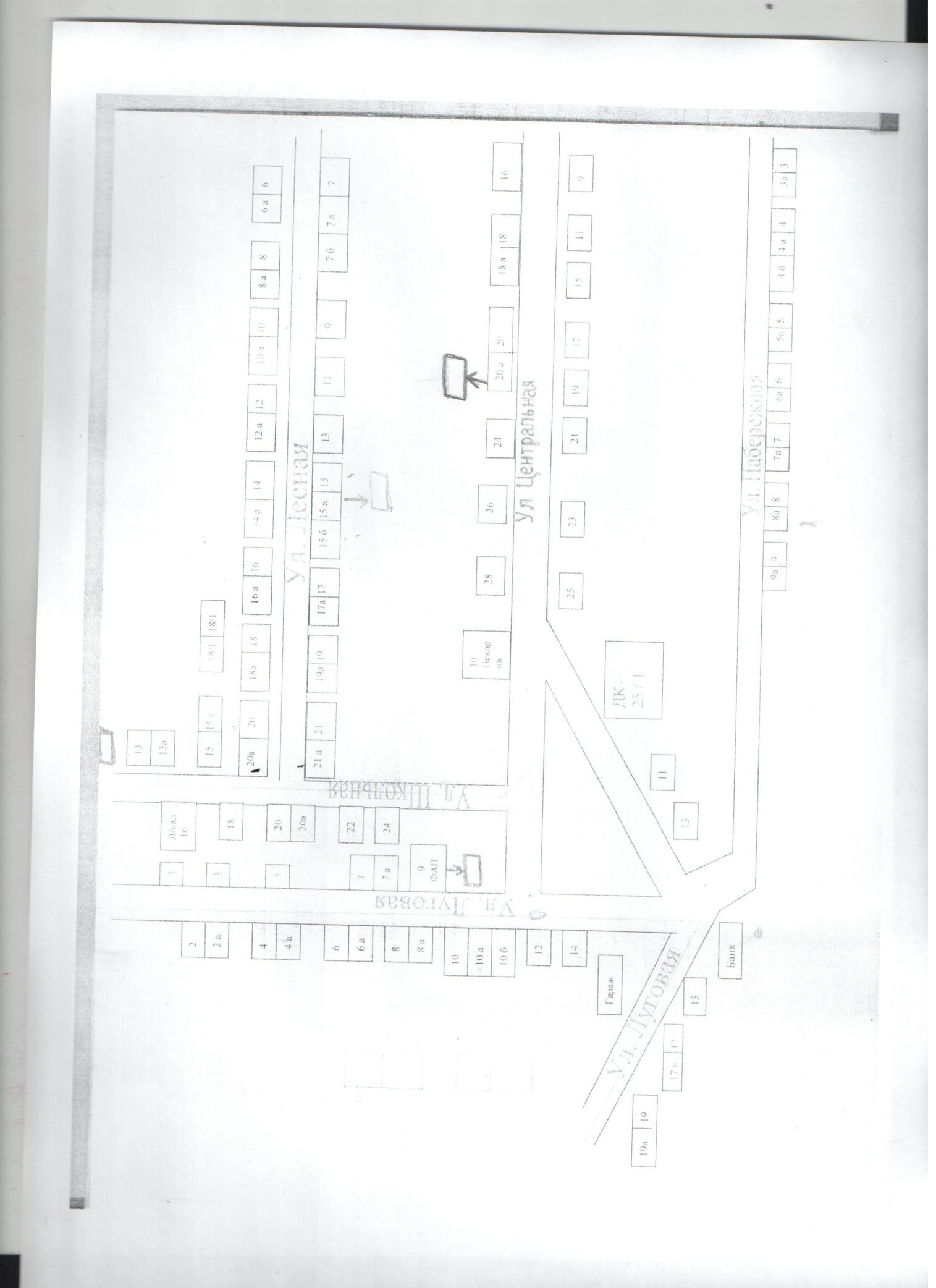 РЕЕСТРмест накопления твердых коммунальных отходов на территории муниципального образования Раздольный сельсовет.УТВЕРЖДАЮ»Глава муниципального образованияРаздольный сельсовет_______________К.К. НурмухамбетовПРОЕКТКонтейнерной площадки для твердых коммунальных отходов (ТКО), расположенной по адресу: ул.Луговая д.9 (ФАП), с.Межуречье, Беляевского района, Оренбургской области, № 2СОДЕРЖАНИЕПОЯСНИТЕЛЬНАЯ ЗАПИСКА          Настоящий проект контейнерной площадки разработан в соответствии со СНиП 02.07.01–89 «Градостроительство, планировка и застройка городских и сельских поселений», приложение М.Размещение контейнерной площадки должно соответствовать санитарным правилам содержания территорий населенных мест СаНПин 42-128-4690-88, п.2.2.3., СаНПин 2.1.7.3550-19, п.2.2.Методические рекомендации по формированию тарифов на услуги по уничтожению, утилизации и захоронению твердых бытовых отходов. (Москва 2003)Площадка, размещаемая по адресу с.Междуречье, ул. Луговая д. 9 (ФАП) рассчитана для сбора ТКО по жилым домам: Луговая д.1-19 всего домовладений – 25, население – 70 чел. Расчет выполнен с предельным сроком хранения мусора (периодичность удаления отходов), одни сутки.Необходимое количество контейнеров N рассчитывается по формуле:N = (pmk1t/365vk2) k3где N– ёмкость одного контейнера (м3)k2 – коэффициент наполнения контейнера, равный – 0,9;k3 – коэффициент, учитывающий контейнеры, находящиеся в ремонте, мойке и прочее, равный – 1,05;р – норма накопления на 1 человека в год, м3.m – численность населения микрорайона, жилого района, дома;k1 – коэффициент, суточной неравномерности накопления мусора, равный – 1,2 ;t - предельный срок хранения мусора (периодичность удаления отходов) сут.;v – емкость одного контейнера;Приказ Департамента Оренбургской области по ценам и регулированию тарифов от 08.05.2018 года № - 29-н. «Нормативы накопления твердых коммунальных отходов для домовладений на территории Оренбургской области» индивидуальные жилые дома: на одного проживающего – 328.68 кг/год, что составляет – 1.32 м3/годN = (1.32 х 30 х 1,2 x 1/365 x 0,75 х 0,9) х 1,05 = 1 шт.Необходим 1 контейнер, но из-за того, что количество ТКО увеличивается, по данной причине устанавливается 2 контейнера.Контейнерная площадка расположена с северо-западной стороны жилого дома ул. Луговая д.9 (ФАП) на расстоянии 22 метра от торца наружной стороны здания (схема расположения площадки прилагается).Санитарно-защитная зона составляет не менее 20 метров.	Покрытие площадки из цементного бетона М-150, толщиной 100 мм., основание из щебня толщиной 150 мм. Контейнерную площадку для сбора мусора располагают на бетонной платформе с уклоном 0,02% в сторону подъезда для мусоровоза. Расстояние от кромки проезжей части до площадки – 2 метра. Подъезд к контейнерной площадке спецмашин выполнить на уровне проезжей части.Ограждение площадки с трех сторон выполнить из стального профилированного листа зеленого цвета (каталог цветов по RAL – 6029 или 6001, или 6002, или 6005), высотой 1,5 метра (НС- 20 ГОСТ 24045-94, ст.3 ГОСТ 8639-82, толщина листа - 0,6 мм.) по металлическому каркасу из стальной профильной трубы квадратного сечения – 40х40х2 мм. (ГОСТ 30245-2003, ст.3 ГОСТ 8639-82). Крепление профилированного стального листа к металлическому каркасу выполнить самосверлящимися шурупами-саморезами. Опоры ограждения из стальной профильной трубы квадратного сечения - 80х80х3 мм. (ГОСТ 30245-2003, ст.3 ГОСТ 8639-82) с бетонированием (бетон М-150) на глубину – 500 мм.Вдоль ограждений высадить кустарники: Кизильник блестящий, Снежноягодник на расстоянии – 1 метр от ограждений и между собой. (Приказ от 07.06.2019 года №369  Министерства природных ресурсов, экологии и имущественных отношений Оренбургской области). Кустарники стоит высаживать в ямы глубиной – 50 см. Работы по озеленению контейнерных площадок следует производить в апреле и октябре.Металлический контейнер для ТБО закрытого типа  – 0,75 м3Объем – 0,75 м3Уголок – 40х40х4 мм.Высота  – 1155 мм.Ширина верхнего края – 900 мм.Ширина внешнего верхнего края – 980 мм.Ширина нижнего края – 700 мм.Боковая жесткость из уголка – 40х40 мм.Швы полностью обваренные.Цвет – зеленый.УтверждаюГлава МО Раздольный сельсовет________________К.К. НурмухамбетовРЕЕСТРмест накопления твердых коммунальных отходов на территории муниципального образования Раздольный сельсовет.«УТВЕРЖДАЮ»Глава муниципального образованияРаздольный сельсовет_________________К.К. НурмухамбетовПРОЕКТКонтейнерной площадки для твердых коммунальных отходов (ТКО), расположенной по адресу: ул.Школьная д.11, с.Межуречье, Беляевского района, Оренбургской области, № 3СОДЕРЖАНИЕПОЯСНИТЕЛЬНАЯ ЗАПИСКА          Настоящий проект контейнерной площадки разработан в соответствии со СНиП 02.07.01–89 «Градостроительство, планировка и застройка городских и сельских поселений», приложение М.Размещение контейнерной площадки должно соответствовать санитарным правилам содержания территорий населенных мест СаНПин 42-128-4690-88, п.2.2.3., СаНПин 2.1.7.3550-19, п.2.2.Методические рекомендации по формированию тарифов на услуги по уничтожению, утилизации и захоронению твердых бытовых отходов. (Москва 2003)Площадка, размещаемая по адресу с.Междуречье, ул. Школьная д. 11 рассчитана для сбора ТКО по жилым домам: Школьная д.3,5,7,9,11,13,15,18,20,22,24 всего домовладений – 17, население – 40 чел. Расчет выполнен с предельным сроком хранения мусора (периодичность удаления отходов), одни сутки.Необходимое количество контейнеров N рассчитывается по формуле:N = (pmk1t/365vk2) k3где N– ёмкость одного контейнера (м3)k2 – коэффициент наполнения контейнера, равный – 0,9;k3 – коэффициент, учитывающий контейнеры, находящиеся в ремонте, мойке и прочее, равный – 1,05;р – норма накопления на 1 человека в год, м3.m – численность населения микрорайона, жилого района, дома;k1 – коэффициент, суточной неравномерности накопления мусора, равный – 1,2 ;t - предельный срок хранения мусора (периодичность удаления отходов) сут.;v – емкость одного контейнера;Приказ Департамента Оренбургской области по ценам и регулированию тарифов от 08.05.2018 года № - 29-н. «Нормативы накопления твердых коммунальных отходов для домовладений на территории Оренбургской области» индивидуальные жилые дома: на одного проживающего – 328.68 кг/год, что составляет – 1.32 м3/годN = (1.32 х 30 х 1,2 x 1/365 x 0,75 х 0,9) х 1,05 = 1 шт.Необходим 1 контейнер, но из-за того, что количество ТКО увеличивается, по данной причине устанавливается 2 контейнера.Контейнерная площадка расположена с северной стороны жилого дома ул. Школьная д.11 на расстоянии 40 метров от торца наружной стороны здания (схема расположения площадки прилагается).Санитарно-защитная зона составляет не менее 20 метров.	Покрытие площадки из цементного бетона М-150, толщиной 100 мм., основание из щебня толщиной 150 мм. Контейнерную площадку для сбора мусора располагают на бетонной платформе с уклоном 0,02% в сторону подъезда для мусоровоза. Расстояние от кромки проезжей части до площадки – 2 метра. Подъезд к контейнерной площадке спецмашин выполнить на уровне проезжей части.Ограждение площадки с трех сторон выполнить из стального профилированного листа зеленого цвета (каталог цветов по RAL – 6029 или 6001, или 6002, или 6005), высотой 1,5 метра (НС- 20 ГОСТ 24045-94, ст.3 ГОСТ 8639-82, толщина листа - 0,6 мм.) по металлическому каркасу из стальной профильной трубы квадратного сечения – 40х40х2 мм. (ГОСТ 30245-2003, ст.3 ГОСТ 8639-82). Крепление профилированного стального листа к металлическому каркасу выполнить самосверлящимися шурупами-саморезами. Опоры ограждения из стальной профильной трубы квадратного сечения - 80х80х3 мм. (ГОСТ 30245-2003, ст.3 ГОСТ 8639-82) с бетонированием (бетон М-150) на глубину – 500 мм.Вдоль ограждений высадить кустарники: Кизильник блестящий, Снежноягодник на расстоянии – 1 метр от ограждений и между собой. (Приказ от 07.06.2019 года №369  Министерства природных ресурсов, экологии и имущественных отношений Оренбургской области). Кустарники стоит высаживать в ямы глубиной – 50 см. Работы по озеленению контейнерных площадок следует производить в апреле и октябре.Металлический контейнер для ТБО закрытого типа  – 0,75 м3Объем – 0,75 м3Уголок – 40х40х4 мм.Высота  – 1155 мм.Ширина верхнего края – 900 мм.Ширина внешнего верхнего края – 980 мм.Ширина нижнего края – 700 мм.Боковая жесткость из уголка – 40х40 мм.Швы полностью обваренные.Цвет – зеленый.                                                                  ________________К.К. НурмухамбетовУтверждаюГлава МО Раздольный сельсоветРЕЕСТРмест накопления твердых коммунальных отходов на территории муниципального образования Раздольный сельсовет.«УТВЕРЖДАЮ»Глава муниципального образованияРаздольный сельсовет_________________К.К. НурмухамбетовПРОЕКТКонтейнерной площадки для твердых коммунальных отходов (ТКО), расположенной по адресу: ул.Лесная д.15 кв.а, с.Межуречье, Беляевского района, Оренбургской области, № 4СОДЕРЖАНИЕПОЯСНИТЕЛЬНАЯ ЗАПИСКА          Настоящий проект контейнерной площадки разработан в соответствии со СНиП 02.07.01–89 «Градостроительство, планировка и застройка городских и сельских поселений», приложение М.Размещение контейнерной площадки должно соответствовать санитарным правилам содержания территорий населенных мест СаНПин 42-128-4690-88, п.2.2.3., СаНПин 2.1.7.3550-19, п.2.2.Методические рекомендации по формированию тарифов на услуги по уничтожению, утилизации и захоронению твердых бытовых отходов. (Москва 2003)Площадка, размещаемая по адресу с.Междуречье, ул. Лесная д. 15 кв.а рассчитана для сбора ТКО по жилым домам: Лесная д.1-21 всего домовладений – 35, население – 94 чел. Расчет выполнен с предельным сроком хранения мусора (периодичность удаления отходов), одни сутки.Необходимое количество контейнеров N рассчитывается по формуле:N = (pmk1t/365vk2) k3где N– ёмкость одного контейнера (м3)k2 – коэффициент наполнения контейнера, равный – 0,9;k3 – коэффициент, учитывающий контейнеры, находящиеся в ремонте, мойке и прочее, равный – 1,05;р – норма накопления на 1 человека в год, м3.m – численность населения микрорайона, жилого района, дома;k1 – коэффициент, суточной неравномерности накопления мусора, равный – 1,2 ;t - предельный срок хранения мусора (периодичность удаления отходов) сут.;v – емкость одного контейнера;Приказ Департамента Оренбургской области по ценам и регулированию тарифов от 08.05.2018 года № - 29-н. «Нормативы накопления твердых коммунальных отходов для домовладений на территории Оренбургской области» индивидуальные жилые дома: на одного проживающего – 328.68 кг/год, что составляет – 1.32 м3/годN = (1.32 х 30 х 1,2 x 1/365 x 0,75 х 0,9) х 1,05 = 1 шт.Необходим 1 контейнер, но из-за того, что количество ТКО увеличивается, по данной причине устанавливается 2 контейнера.Контейнерная площадка расположена с юго-западной стороны жилого дома ул. Лесная д.15 кв.а на расстоянии 22 метра напротив жилого дома (схема расположения площадки прилагается).Санитарно-защитная зона составляет не менее 20 метров.	Покрытие площадки из цементного бетона М-150, толщиной 100 мм., основание из щебня толщиной 150 мм. Контейнерную площадку для сбора мусора располагают на бетонной платформе с уклоном 0,02% в сторону подъезда для мусоровоза. Расстояние от кромки проезжей части до площадки – 2 метра. Подъезд к контейнерной площадке спецмашин выполнить на уровне проезжей части.Ограждение площадки с трех сторон выполнить из стального профилированного листа зеленого цвета (каталог цветов по RAL – 6029 или 6001, или 6002, или 6005), высотой 1,5 метра (НС- 20 ГОСТ 24045-94, ст.3 ГОСТ 8639-82, толщина листа - 0,6 мм.) по металлическому каркасу из стальной профильной трубы квадратного сечения – 40х40х2 мм. (ГОСТ 30245-2003, ст.3 ГОСТ 8639-82). Крепление профилированного стального листа к металлическому каркасу выполнить самосверлящимися шурупами-саморезами. Опоры ограждения из стальной профильной трубы квадратного сечения - 80х80х3 мм. (ГОСТ 30245-2003, ст.3 ГОСТ 8639-82) с бетонированием (бетон М-150) на глубину – 500 мм.Вдоль ограждений высадить кустарники: Кизильник блестящий, Снежноягодник на расстоянии – 1 метр от ограждений и между собой. (Приказ от 07.06.2019 года №369  Министерства природных ресурсов, экологии и имущественных отношений Оренбургской области). Кустарники стоит высаживать в ямы глубиной – 50 см. Работы по озеленению контейнерных площадок следует производить в апреле и октябре.Металлический контейнер для ТБО закрытого типа  – 0,75 м3Объем – 0,75 м3Уголок – 40х40х4 мм.Высота  – 1155 мм.Ширина верхнего края – 900 мм.Ширина внешнего верхнего края – 980 мм.Ширина нижнего края – 700 мм.Боковая жесткость из уголка – 40х40 мм.Швы полностью обваренные.Цвет – зеленый.УтверждаюГлава МО Раздольный сельсовет                                                                  ________________К.К. НурмухамбетовРЕЕСТРмест накопления твердых коммунальных отходов на территории муниципального образования Раздольный сельсовет.«УТВЕРЖДАЮ»Глава муниципального образованияРаздольный сельсовет_________________К.К. НурмухамбетовПРОЕКТКонтейнерной площадки для твердых коммунальных отходов (ТКО), расположенной по адресу: ул.Степная д.6 кв.а, с.Межуречье, Беляевского района, Оренбургской области, № 5СОДЕРЖАНИЕПОЯСНИТЕЛЬНАЯ ЗАПИСКА          Настоящий проект контейнерной площадки разработан в соответствии со СНиП 02.07.01–89 «Градостроительство, планировка и застройка городских и сельских поселений», приложение М.Размещение контейнерной площадки должно соответствовать санитарным правилам содержания территорий населенных мест СаНПин 42-128-4690-88, п.2.2.3., СаНПин 2.1.7.3550-19, п.2.2.Методические рекомендации по формированию тарифов на услуги по уничтожению, утилизации и захоронению твердых бытовых отходов. (Москва 2003)Площадка, размещаемая по адресу с.Междуречье, ул. Степная д. 6 кв.а рассчитана для сбора ТКО по жилым домам: Степная д.2-6 всего домовладений – 9, население – 55 чел. Расчет выполнен с предельным сроком хранения мусора (периодичность удаления отходов), одни сутки.Необходимое количество контейнеров N рассчитывается по формуле:N = (pmk1t/365vk2) k3где N– ёмкость одного контейнера (м3)k2 – коэффициент наполнения контейнера, равный – 0,9;k3 – коэффициент, учитывающий контейнеры, находящиеся в ремонте, мойке и прочее, равный – 1,05;р – норма накопления на 1 человека в год, м3.m – численность населения микрорайона, жилого района, дома;k1 – коэффициент, суточной неравномерности накопления мусора, равный – 1,2 ;t - предельный срок хранения мусора (периодичность удаления отходов) сут.;v – емкость одного контейнера;Приказ Департамента Оренбургской области по ценам и регулированию тарифов от 08.05.2018 года № - 29-н. «Нормативы накопления твердых коммунальных отходов для домовладений на территории Оренбургской области» индивидуальные жилые дома: на одного проживающего – 328.68 кг/год, что составляет – 1.32 м3/годN = (1.32 х 30 х 1,2 x 1/365 x 0,75 х 0,9) х 1,05 = 1 шт.Необходим 1 контейнер, но из-за того, что количество ТКО увеличивается, по данной причине устанавливается 2 контейнера.Контейнерная площадка расположена с юго-западной стороны жилого дома ул. Степная д.6 кв.а на расстоянии 40 метров напротив жилого дома (схема расположения площадки прилагается).Санитарно-защитная зона составляет не менее 20 метров.	Покрытие площадки из цементного бетона М-150, толщиной 100 мм., основание из щебня толщиной 150 мм. Контейнерную площадку для сбора мусора располагают на бетонной платформе с уклоном 0,02% в сторону подъезда для мусоровоза. Расстояние от кромки проезжей части до площадки – 2 метра. Подъезд к контейнерной площадке спецмашин выполнить на уровне проезжей части.Ограждение площадки с трех сторон выполнить из стального профилированного листа зеленого цвета (каталог цветов по RAL – 6029 или 6001, или 6002, или 6005), высотой 1,5 метра (НС- 20 ГОСТ 24045-94, ст.3 ГОСТ 8639-82, толщина листа - 0,6 мм.) по металлическому каркасу из стальной профильной трубы квадратного сечения – 40х40х2 мм. (ГОСТ 30245-2003, ст.3 ГОСТ 8639-82). Крепление профилированного стального листа к металлическому каркасу выполнить самосверлящимися шурупами-саморезами. Опоры ограждения из стальной профильной трубы квадратного сечения - 80х80х3 мм. (ГОСТ 30245-2003, ст.3 ГОСТ 8639-82) с бетонированием (бетон М-150) на глубину – 500 мм.Вдоль ограждений высадить кустарники: Кизильник блестящий, Снежноягодник на расстоянии – 1 метр от ограждений и между собой. (Приказ от 07.06.2019 года №369  Министерства природных ресурсов, экологии и имущественных отношений Оренбургской области). Кустарники стоит высаживать в ямы глубиной – 50 см. Работы по озеленению контейнерных площадок следует производить в апреле и октябре.Металлический контейнер для ТБО закрытого типа  – 0,75 м3Объем – 0,75 м3Уголок – 40х40х4 мм.Высота  – 1155 мм.Ширина верхнего края – 900 мм.Ширина внешнего верхнего края – 980 мм.Ширина нижнего края – 700 мм.Боковая жесткость из уголка – 40х40 мм.Швы полностью обваренные.Цвет – зеленый.УтверждаюГлава МО Раздольный сельсовет                                                                  ________________К.К. НурмухамбетовРЕЕСТРмест накопления твердых коммунальных отходов на территории муниципального образования Раздольный сельсовет.«УТВЕРЖДАЮ»Глава муниципального образованияРаздольный сельсовет_________________К.К. НурмухамбетовПРОЕКТКонтейнерной площадки для твердых коммунальных отходов (ТКО), расположенной по адресу: ул.Степная д.8, с.Межуречье, Беляевского района, Оренбургской области, № 6СОДЕРЖАНИЕПОЯСНИТЕЛЬНАЯ ЗАПИСКА          Настоящий проект контейнерной площадки разработан в соответствии со СНиП 02.07.01–89 «Градостроительство, планировка и застройка городских и сельских поселений», приложение М.Размещение контейнерной площадки должно соответствовать санитарным правилам содержания территорий населенных мест СаНПин 42-128-4690-88, п.2.2.3., СаНПин 2.1.7.3550-19, п.2.2.Методические рекомендации по формированию тарифов на услуги по уничтожению, утилизации и захоронению твердых бытовых отходов. (Москва 2003)Площадка, размещаемая по адресу с.Междуречье, ул. Степная д. 8 рассчитана для сбора ТКО по жилым домам: Степная д.8-12, Гаражная д.1-6, Школьная д.4,8,10,12 всего домовладений – 22, население – 61 чел. Расчет выполнен с предельным сроком хранения мусора (периодичность удаления отходов), одни сутки.Необходимое количество контейнеров N рассчитывается по формуле:N = (pmk1t/365vk2) k3где N– ёмкость одного контейнера (м3)k2 – коэффициент наполнения контейнера, равный – 0,9;k3 – коэффициент, учитывающий контейнеры, находящиеся в ремонте, мойке и прочее, равный – 1,05;р – норма накопления на 1 человека в год, м3.m – численность населения микрорайона, жилого района, дома;k1 – коэффициент, суточной неравномерности накопления мусора, равный – 1,2 ;t - предельный срок хранения мусора (периодичность удаления отходов) сут.;v – емкость одного контейнера;Приказ Департамента Оренбургской области по ценам и регулированию тарифов от 08.05.2018 года № - 29-н. «Нормативы накопления твердых коммунальных отходов для домовладений на территории Оренбургской области» индивидуальные жилые дома: на одного проживающего – 328.68 кг/год, что составляет – 1.32 м3/годN = (1.32 х 30 х 1,2 x 1/365 x 0,75 х 0,9) х 1,05 = 1 шт.Необходим 1 контейнер, но из-за того, что количество ТКО увеличивается, по данной причине устанавливается 2 контейнера.Контейнерная площадка расположена с юго-восточной стороны жилого дома ул. Степная д.8 на расстоянии 30 метров напротив жилого дома (схема расположения площадки прилагается).Санитарно-защитная зона составляет не менее 20 метров.	Покрытие площадки из цементного бетона М-150, толщиной 100 мм., основание из щебня толщиной 150 мм. Контейнерную площадку для сбора мусора располагают на бетонной платформе с уклоном 0,02% в сторону подъезда для мусоровоза. Расстояние от кромки проезжей части до площадки – 2 метра. Подъезд к контейнерной площадке спецмашин выполнить на уровне проезжей части.Ограждение площадки с трех сторон выполнить из стального профилированного листа зеленого цвета (каталог цветов по RAL – 6029 или 6001, или 6002, или 6005), высотой 1,5 метра (НС- 20 ГОСТ 24045-94, ст.3 ГОСТ 8639-82, толщина листа - 0,6 мм.) по металлическому каркасу из стальной профильной трубы квадратного сечения – 40х40х2 мм. (ГОСТ 30245-2003, ст.3 ГОСТ 8639-82). Крепление профилированного стального листа к металлическому каркасу выполнить самосверлящимися шурупами-саморезами. Опоры ограждения из стальной профильной трубы квадратного сечения - 80х80х3 мм. (ГОСТ 30245-2003, ст.3 ГОСТ 8639-82) с бетонированием (бетон М-150) на глубину – 500 мм.Вдоль ограждений высадить кустарники: Кизильник блестящий, Снежноягодник на расстоянии – 1 метр от ограждений и между собой. (Приказ от 07.06.2019 года №369  Министерства природных ресурсов, экологии и имущественных отношений Оренбургской области). Кустарники стоит высаживать в ямы глубиной – 50 см. Работы по озеленению контейнерных площадок следует производить в апреле и октябре.Металлический контейнер для ТБО закрытого типа  – 0,75 м3Объем – 0,75 м3Уголок – 40х40х4 мм.Высота  – 1155 мм.Ширина верхнего края – 900 мм.Ширина внешнего верхнего края – 980 мм.Ширина нижнего края – 700 мм.Боковая жесткость из уголка – 40х40 мм.Швы полностью обваренные.Цвет – зеленый.РЕЕСТРмест накопления твердых коммунальных отходов на территории муниципального образования Раздольный сельсовет.Учредитель: Администрация муниципального образования Раздольный сельсоветАдрес: 461347, с. Междуречье Беляевского района Оренбургской областиГлавный редактор- глава муниципального образования Раздольный сельсовет К.К. Нурмухамбетов, тел.68133В газете не может быть опубликована коммерческая информация, а также иная информация, не подлежащая публикации в средствах массовой информацииГазета выходит по мере необходимостиГазета муниципального образования   Раздольного сельсовета  Беляевского района Оренбургской  области№НаименованиеСтраница1Содержание22Пояснительная записка3-43Схема размещения площадки54Площадка для контейнеров65Реестр7№Собственник (владелец) контейнерной площадки (полное наименование)Место расположение контейнерной площадки Количество контейнеров (шт)Объём контейнеров (м3) Источники образования ТКО, которые складируются на площадке 1Администрация Раздольногосельсоветас.Междуречье ул.Центральнаяд.20 кв.а20,75 ул. Центральная, д.2-28ул. Набережная, д.1-92Администрация Раздольногосельсоветас.Междуречье ул.Луговая д.9 (ФАП)20,75ул. Луговая д.1-93Администрация Раздольногосельсоветас.Междуречье ул.Школьная  д.11                                                                20,75 ул. Школьная д.3,5,7,9,11,13,15,18,20,22,24 4Администрация Раздольного сельсоветас.Междуречье ул.Лесная д. 15 кв.а20,75ул Лесная д.1-215Администрация Раздольного сельсоветас.Междуречье ул.Степная,6 кв.а20,75 ул.Степная д.2-66Администрация Раздольного сельсоветас.Междуречьеул.Степная, 820,75ул.Степная д.8-12, ул. Гаражная д.1-6ул. Школьная д.4,8,10,12№НаименованиеСтраница1Содержание102Пояснительная записка11-123Схема размещения площадки134Площадка для контейнеров145Реестр15№Собственник (владелец) контейнерной площадки (полное наименование)Место расположение контейнерной площадки Количество контейнеров (шт)Объём контейнеров (м3) Источники образования ТКО, которые складируются на площадке 1Администрация Раздольногосельсоветас.Междуречье ул.Центральнаяд.20 кв.а20,75 ул. Центральная, д.2-28ул. Набережная, д.1-92Администрация Раздольногосельсоветас.Междуречье ул.Луговая д.9 (ФАП)20,75ул. Луговая д.1-93Администрация Раздольногосельсоветас.Междуречье ул.Школьная  д.11                                                                20,75 ул. Школьная д.3,5,7,9,11,13,15,18,20,22,24 4Администрация Раздольного сельсоветас.Междуречье ул.Лесная д. 15 кв.а20,75ул Лесная д.1-215Администрация Раздольного сельсоветас.Междуречье ул.Степная,6 кв.а20,75 ул.Степная д.2-66Администрация Раздольного сельсоветас.Междуречьеул.Степная, 820,75ул.Степная д.8-12, ул. Гаражная д.1-6ул. Школьная д.4,8,10,12№НаименованиеСтраница1Содержание172Пояснительная записка18-193Схема размещения площадки204Площадка для контейнеров215Реестр22№Собственник (владелец) контейнерной площадки (полное наименование)Место расположение контейнерной площадки Количество контейнеров (шт)Объём контейнеров (м3) Источники образования ТКО, которые складируются на площадке 1Администрация Раздольногосельсоветас.Междуречье ул.Центральнаяд.20 кв.а20,75 ул. Центральная, д.2-28ул. Набережная, д.1-92Администрация Раздольногосельсоветас.Междуречье ул.Луговая д.9 (ФАП)20,75ул. Луговая д.1-93Администрация Раздольногосельсоветас.Междуречье ул.Школьная  д.11                                                                20,75 ул. Школьная д.3,5,7,9,11,13,15,18,20,22,24 4Администрация Раздольного сельсоветас.Междуречье ул.Лесная д. 15 кв.а20,75ул Лесная д.1-215Администрация Раздольного сельсоветас.Междуречье ул.Степная,6 кв.а20,75 ул.Степная д.2-66Администрация Раздольного сельсоветас.Междуречьеул.Степная, 820,75ул.Степная д.8-12, ул. Гаражная д.1-6ул. Школьная д.4,8,10,12№НаименованиеСтраница1Содержание242Пояснительная записка25-263Схема размещения площадки274Площадка для контейнеров285Реестр29№Собственник (владелец) контейнерной площадки (полное наименование)Место расположение контейнерной площадки Количество контейнеров (шт)Объём контейнеров (м3) Источники образования ТКО, которые складируются на площадке 1Администрация Раздольногосельсоветас.Междуречье ул.Центральнаяд.20 кв.а20,75 ул. Центральная, д.2-28ул. Набережная, д.1-92Администрация Раздольногосельсоветас.Междуречье ул.Луговая д.9 (ФАП)20,75ул. Луговая д.1-193Администрация Раздольногосельсоветас.Междуречье ул.Школьная  д.11                                                                20,75 ул. Школьная д.3,5,7,9,11,13,15,18,20,22,24 4Администрация Раздольного сельсоветас.Междуречье ул.Лесная д. 15 кв.а20,75ул Лесная д.1-215Администрация Раздольного сельсоветас.Междуречье ул.Степная,6 кв.а20,75 ул.Степная д.2-66Администрация Раздольного сельсоветас.Междуречьеул.Степная, 820,75ул.Степная д.8-12, ул. Гаражная д.1-6ул. Школьная д.4,8,10,12№НаименованиеСтраница1Содержание312Пояснительная записка32-333Схема размещения площадки344Площадка для контейнеров355Реестр36№Собственник (владелец) контейнерной площадки (полное наименование)Место расположение контейнерной площадки Количество контейнеров (шт)Объём контейнеров (м3) Источники образования ТКО, которые складируются на площадке 1Администрация Раздольногосельсоветас.Междуречье ул.Центральнаяд.20 кв.а20,75 ул. Центральная, д.2-28ул. Набережная, д.1-92Администрация Раздольногосельсоветас.Междуречье ул.Луговая д.9 (ФАП)20,75ул. Луговая д.1-93Администрация Раздольногосельсоветас.Междуречье ул.Школьная  д.11                                                                20,75 ул. Школьная д.3,5,7,9,11,13,15,18,20,22,24 4Администрация Раздольного сельсоветас.Междуречье ул.Лесная д. 15 кв.а20,75ул Лесная д.1-215Администрация Раздольного сельсоветас.Междуречье ул.Степная,6 кв.а20,75 ул.Степная д.2-66Администрация Раздольного сельсоветас.Междуречьеул.Степная, 820,75ул.Степная д.8-12, ул. Гаражная д.1-6ул. Школьная д.4,8,10,12№НаименованиеСтраница1Содержание382Пояснительная записка39-403Схема размещения площадки414Площадка для контейнеров425Реестр43УтверждаюГлава МО Раздольный сельсовет________________К.К. Нурмухамбетов№Собственник (владелец) контейнерной площадки (полное наименование)Место расположение контейнерной площадки Количество контейнеров (шт)Объём контейнеров (м3) Источники образования ТКО, которые складируются на площадке 1Администрация Раздольногосельсоветас.Междуречье ул.Центральнаяд.20 кв.а20,75 ул. Центральная, д.2-28ул. Набережная, д.1-92Администрация Раздольногосельсоветас.Междуречье ул.Луговая д.9 (ФАП)20,75ул. Луговая д.1-93Администрация Раздольногосельсоветас.Междуречье ул.Школьная  д.11                                                                20,75 ул. Школьная д.3,5,7,9,11,13,15,18,20,22,24 4Администрация Раздольного сельсоветас.Междуречье ул.Лесная д. 15 кв.а20,75ул Лесная д.1-215Администрация Раздольного сельсоветас.Междуречье ул.Степная,6 кв.а20,75 ул.Степная д.2-66Администрация Раздольного сельсоветас.Междуречьеул.Степная, 820,75ул.Степная д.8-12, ул. Гаражная д.1-6ул. Школьная д.4,8,10,12